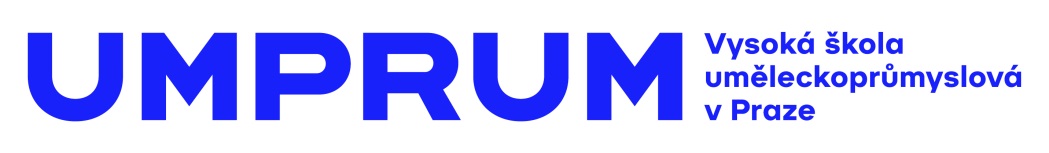 TISKOVÁ ZPRÁVANová kniha nakladatelství UMPRUMJDE O TO, ABY O NĚCO ŠLO
TYPOGRAF OLDŘICH HLAVSABarbora Toman Tylová (ed.)
Křest knihy: čtvrtek 8. října v 18 hodin
Café Jedna, Veletržní palác, Dukelských hrdinů 47, Praha 7Nakladateství UMPRUM se představuje další knižní novinkou, která je věnovaná celoživotní práci typografa Oldřicha Hlavsy. Publikace poprvé souhrnně představuje obsáhlou grafickou tvorbu autora, jehož dílo tvoří důležitou kapitolu v dějinách českého grafického designu druhé poloviny 20. století. Ve své tvorbě se Oldřich Hlavsa (1909–1995) soustředil především na typografické řešení knihy. Množstvím upravených titulů, jejichž počet se blíží dvěma tisícům, výrazně formoval pohled na stavbu, funkci a účel knihy. Je pokračovatelem české avantgardy, díla Karla Teigeho a Ladislava Sutnara, ale složky konstrukční a funkční dostávají v jeho typografické práci nový význam. Do dějin grafického designu se nesmazatelně zapsal svými čtyřmi publikacemi o písmu, ilustraci a knize. V roce 1957 vyšla Typografická písma latinková, která dostala o tři roky později i anglickou mutaci A Bookof Type and Design, později následují tři svazky Typographie (1976, 1981 a 1986). Oldřich Hlavsa byl členem řady mezinárodních institucí a komisí pro užitou grafiku, aktivně se účastnil práce různých mezinárodních porot v oboru knižní kultury a typografie, vystavoval doma i v zahraničí. Kvalita jeho práce byla opakovaně ohodnocena mnoha domácími i mezinárodními oceněními (dlouhá léta se např. umisťoval na čelných místech v soutěži o nejkrásnější československou knihu a v roce 1991 mu byla udělena prestižní Gutenbergova cena města Lipska jako uznání za celoživotní vynikající práci v oboru knižního umění). Rozsáhlou monografii otevírají studie Barbory Toman Tylové, Jana Rouse a Ivy Knoblochové, navazující obrazová část uvádí zásadní mezníky Hlavsova průkopnického a umělecky jedinečného díla, které je v relativní úplnosti představeno v bibliografii Hlavsovy knižní a časopisecké tvorby. Publikaci doplňuje výbor z Hlavsových teoretických statí, rozhovorů, ohlasů jeho díla a Hlavsovy korespondence s významnými českými i zahraničními osobnostmi grafického designu 20. století (L. Sutnar, A. Frutiger, H. Zapf). Barbora Toman Tylová 
……………………………………………
MgA. Barbora Toman Tylová, Ph.D. dokončila v roce 2013 doktorský studijní program výtvarná umění v oboru grafika a vizuální umění u prof. Rostislava Vaňka na Vysoké škole uměleckoprůmyslové v Praze. Její práce zahrnuje celé spektrum různorodých grafických aktivit. V roce 2008 získala Dobrý design v Národní ceně za studentský design (corporate identity nadace Leontinka) a zvítězila v soutěži o vizuální identitu kulturního festivalu Nethworks.cz. Je autorkou projektu Za slovem, ve kterém reflektuje tvorbu básnířky Bohumily Grögerové.Vydáno v koedici s nakladatelstvím Akropolis a za velkorysé podpory hlavního města Prahy, Ministerstva kultury ČR a společností Fedrigoni a Typodesign.Další informace:
Kamila Stehlíková
Vysoká škola uměleckoprůmyslová v Praze
náměstí Jana Palacha 80, 116 93 Praha 1
tel: 251 098 262
pr@vsup.cz / www.umprum.cz VŠUP - Vysoká|škola|umělecko-průmyslová|v|Praze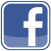 O Vysoké škole uměleckoprůmyslové v Praze
Vysoká škola uměleckoprůmyslová v Praze byla založena v roce 1885. Po celou dobu své existence se řadí mezi nejkvalitnější vzdělávací instituce. Důkazem je množství úspěšných absolventů, kteří patří mezi respektované odborníky s prestiží přesahující hranice České republiky. Škola je rozdělena na šest kateder – architektury, designu, volného umění, užitého umění, grafiky a teorie a dějin umění. Jednotlivé katedry se dále člení na ateliéry dle své odborné specializace, vedené uznávanými osobnostmi. 